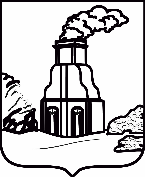 АДМИНИСТРАЦИЯ  ГОРОДА БАРНАУЛАПОСТАНОВЛЕНИЕОт __________________						         №________________О внесении дополнений и изменений  в постановления администрации города В соответствии со статьей 78 Бюджетного кодекса Российской Федерации, Федеральным законом от 06.10.2003 №131-ФЗ «Об общих принципах организации местного самоуправления в Российской Федерации», руководствуясь постановлением Правительства Российской Федерации от 18.09.2020 №1492 «Об общих требованиях к нормативным правовым актам, муниципальным правовым актам, регулирующим предоставление субсидий, в том числе грантов в форме субсидий, юридическим лицам, индивидуальным предпринимателям, а также физическим лицам – производителям товаров, работ, услуг, и о признании утратившими силу некоторых актов Правительства Российской Федерации и отдельных положений некоторых актов Правительства Российской Федерации», администрация города Барнаула постановляет: 1. Внести в постановление администрации города от 01.06.2017 №1085 «Об утверждении Порядка предоставления из бюджета города субсидий на возмещение недополученных доходов                                         по предоставлению услуг социального такси» (в редакции постановления                   от 31.05.2021 №753) следующие дополнения и изменения:1.1. Дополнить пунктами 2.1 - 2.3 следующего содержания:«2.1. Требование пункта 1.7 Порядка предоставления из бюджета города субсидий на возмещение недополученных доходов по предоставлению услуг социального такси применяются к правоотношениям, возникающим при составлении бюджета города Барнаула, начиная с бюджета на 2025 год и плановый период 2026 и 2027 годов.2.2. Требование пункта 4.3 Порядка предоставления из бюджета города субсидий на возмещение недополученных доходов по предоставлению услуг социального такси применяются в отношении субсидий, начиная с 01.01.2023.2.3. В 2022 году пункты 2.5, 2.6 Порядка предоставления из бюджета города субсидий на возмещение недополученных доходов по предоставлению услуг социального такси применяются с учетом особенностей, предусмотренных постановлением Правительства Российской Федерации  от 05.04.2022 №590 «О внесении изменений в общие требования к нормативным правовым актам, муниципальным правовым актам, регулирующим предоставление субсидий, в том числе грантов в форме субсидий, юридическим лицам, индивидуальным предпринимателям, а также физическим лицам - производителям товаров, работ, услуг и об особенностях предоставления указанных субсидий и субсидий из федерального бюджета бюджетам субъектов Российской Федерации в 2022 году.»;1.2. В приложении к постановлению:1.2.1. В разделе 1 «Общие положения»:1.2.1.1. Абзац 2 пункта 1.4 изложить в следующей редакции:«Главные администраторы доходов бюджета города Барнаула – органы местного самоуправления города Барнаула, осуществляющие полномочия главных администраторов доходов бюджета города                             в соответствии с Бюджетным кодексом Российской Федерации.»;1.2.1.2. Пункт 1.7 изложить в следующей редакции:«1.7. 	Сведения о Субсидиях размещаются на едином портале бюджетной системы Российской Федерации в информационно-телекоммуникационной сети «Интернет» при формировании проекта решения о бюджете города на соответствующий финансовый год                            и плановый период (проекта решения о внесении изменений в решение                о бюджете города на соответствующий финансовый год и плановый период) в соответствии с Порядком ведения реестра субсидий, в том числе грантов в форме субсидий, предоставляемых юридическим лицам, индивидуальным предпринимателям, а также физическим лицам – производителям товаров, работ, услуг, утвержденным приказом Министерства финансов Российской Федерации.»;1.2.2. В разделе 2 «Условия и порядок предоставления Субсидий»:1.2.2.1. Пункт 2.4 изложить в следующей редакции: «2.4. Основанием предоставления Субсидий является Соглашение                  о предоставлении из бюджета города Субсидий на возмещение недополученных доходов по оказанию услуг социального такси в городе Барнауле (далее – Соглашение), заключенное между Комитетом 
и юридическим лицом, индивидуальным предпринимателем                                в соответствии с типовой формой, утвержденной комитетом по финансам, налоговой и кредитной политике города Барнаула.Обязательными условиями предоставления субсидии, включаемыми в Соглашение, являются:осуществление за счет Субсидий затрат, связанных с оказанием услуг по оказанию социального такси в городе Барнауле;запрет приобретения юридическим лицом, индивидуальным предпринимателем за счет полученных средств иностранной валюты,                  за исключением операций, установленных пунктом 5.1 статьи 78 Бюджетного кодекса Российской Федерации;согласие юридического лица, индивидуального предпринимателя 
на осуществление в отношении его проверки Комитетом соблюдения порядка и условий предоставления субсидии, в том числе в части достижения результатов предоставления субсидии, а также проверки органами муниципального финансового контроля соблюдения получателем субсидии порядка и условий предоставления субсидии в соответствии со статьями 268.1 и 269.2 Бюджетного кодекса Российской Федерации, и на включение таких положений в Соглашение;»;1.2.2.2. Пункт 2.5 дополнить абзацем следующего содержания:«участник отбора не должен находиться в перечне организаций и физических лиц, в отношении которых имеются сведения об их причастности к экстремистской деятельности или терроризму, либо в перечне организаций и физических лиц, в отношении которых имеются сведения об их причастности к распространению оружия массового уничтожения.»;1.2.2.3. Пункт 2.17 дополнить абзацем следующего содержания: «Показателем результата предоставления Субсидий является количество маломобильных граждан, которым оказаны услуги                                 по их перевозке к социально значимым объектам города Барнаула                               и обратно к месту проживания. Значение показателей результата предоставления Субсидии устанавливается в Соглашении.»1.2.3. Раздел 3 изложить в следующей редакции:«3. Требования к отчетности об использовании субсидии3.1. Получатель Субсидий предоставляет в Комитет отчет 
о достижении значений результатов предоставления Субсидии,                              об осуществлении расходов, источником финансового обеспечения которых является субсидия по форме, установленной комитетом                             по финансам, в течение 10 рабочих дней со дня получения Субсидий. 3.2. Комитет имеет право устанавливать в Соглашении сроки                          и формы представления получателями Субсидий дополнительной отчетности.3.3. Оценка достижения получателем Субсидии результата предоставления Субсидии производится путем сравнения значения результата предоставления субсидии, установленного Соглашением,                        и фактически достигнутого по итогам оказания услуг значения результата предоставления Субсидии, указанного получателем субсидии в отчете.»;1.2.4. Дополнить разделом 4 следующего содержания:«4. Требования к осуществлению контроля (мониторинга)                              за соблюдением условий и порядка предоставления Субсидии                        и ответственность за их нарушение4.1. Ответственность за целевое использование Субсидии получатель Субсидии несет в соответствии с условиями Соглашения.4.2. Контроль за соблюдением условий и порядка предоставления Субсидий, в том числе в части достижения результата предоставления Субсидии и достоверности предоставляемых получателями Субсидий в соответствии с Порядком сведений, осуществляется Комитетом, комитетом по финансам, налоговой и кредитной политике города Барнаула и Счетной палатой города Барнаула в соответствии с действующим законодательством Российской Федерации.4.3. Мониторинг достижения результатов предоставления Субсидии исходя из достижения значений результатов предоставления Субсидии, определенных Соглашением, и событий, отражающих факт завершения соответствующего мероприятия по получению результата предоставления Субсидии (контрольная точка), проводится в порядке и по формам, которые установлены Министерством финансов Российской Федерации.4.4. В случае нарушения получателем Субсидий условий и порядка предоставления Субсидий, выявленного по фактам проверок, проведенных Комитетом, комитетом по финансам, налоговой и кредитной политике города Барнаула и Счетной палатой города Барнаула, Комитет в течение 
10 рабочих дней с момента установления нарушения направляет получателю Субсидий письменное уведомление о причинах и размере денежных средств, подлежащих возврату. Получатель Субсидий обязан 
в течение 10 рабочих дней с момента получения уведомления произвести возврат денежных средств.Возврат осуществляется путем перечисления средств получателем Субсидий на лицевой счет Комитета, открытый в Управлении Федерального казначейства по Алтайскому краю.В случае возврата Субсидий средства подлежат перечислению Комитетом в доход бюджета города не позднее трех рабочих дней 
до окончания текущего месяца по действующей бюджетной классификации Российской Федерации на единый счет Управления Федерального казначейства по Алтайскому краю.4.5. В случае отказа получателя Субсидий от добровольного возврата Субсидий она взыскивается Комитетом в судебном порядке в соответствии 
с действующим законодательством Российской Федерации.4.6. В случае установления факта нарушения получателем Субсидии условий и порядка предоставления Субсидии, а также нарушения срока возврата Субсидии или ее части получатель Субсидии обязан уплатить за каждый день использования средств Субсидии                            с нарушением условий и (или) порядка предоставления пени, размер которых составляет одну трехсотую ключевой ставки Центрального банка Российской Федерации от суммы Субсидии, действующей по состоянию на день установления факта нарушения.».2. Внести в постановление администрации города                                           от 31.05.2021 №753 «О внесении изменений и дополнений в приложение                     к постановлению администрации города от 01.06.2017 №1085 (в редакции постановления от 30.06.2020 №1038)» изменение: пункт 2 исключить.3. Комитету информационной политики (Андреева Е.С.) обеспечить опубликование постановления в газете «Вечерний Барнаул»                                     и официальном сетевом издании «Правовой портал администрации г.Барнаула».4. Контроль за исполнением постановления возложить                                    на заместителя главы администрации города по социальной политике. Глава города                                                                                        В.Г. Франк